8.04.2020 r.  klasa 1szWitam Was moi Mili. Dzień dobry Rodzice.Dzisiaj spotykamy się ostatni raz przed świętami.WIOSENNA PRZERWA ŚWIĄTECZNA W SZKOŁACH OD 9 DO 14 KWIETNIA 2020 r.Temat: Wprowadzenie drukowanych liter G, g i F, f, na podstawie wyrazów góra, Grażyna, fotel, Faustyna. Ćwiczenia w liczeniu, układanie zadań tekstowych.ReligiaWitam Serdecznie Was wszystkich ! Przed nami Świąteczne dni .Święta Wielkanocne to trzy ważne dni :Wielki Czwartek ,Wielki  Piątek,Wielka Sobota.Finałem świąt jest Niedziela Wielkanocna .Wielki Czwartek to pamiątka ostatniej wieczerzy, Pan Jezus powiedział że zostaje z nami pod postacią chleba i wina. Każda Msza Św .jest takim spotkaniem z Panem Jezusem. Wielki Piątek to dzień męki Pana Jezusa. W Wielką Sobotę Pan Jezus leży w grobie. Te dni przypominają nam że Pan Jezus tą mękę ofiarował za nas by nam otworzyć drogę do nieba. Ty też czasem cierpisz , w te dni możesz swoje cierpienie możesz za kogoś ofiarować np. może za rodziców,dziadków,czy chorych.Z okazji Świąt życzę Wam i Rodzicom niech Pan Jezus Zmartwychwstały Was błogosławi.                                                                                                                                     Katechetka: MałgorzataEdukacja polonistyczna:Otwórz Ćwiczenia polonistyczne str. 35 zad.1W wybranym wierszyku otocz pętlami wyrazy, które potrafisz przeczytać.Przeczytaj podkreślone wyrazy z podziałem na sylaby.Podkreśl na zielono litery G,g, a na pomarańczowo litery F,f.Jakie wyrazy powstaną z liter umieszczonych na skarbonkach?  - zad.2W razie trudności poproś o pomoc rodziców.Przerwa na ruch: Równowaga-  wygibasy z naszej klasy:https://www.youtube.com/watch?v=ozI7YcVASgoEdukacja matematyczna:Otwórz Podręcznik matematyczno-przyrodniczy str.36 zad. 1,2Matematyka ogrodowa:zad.1Policz zwierzęta na ilustracji. Policz ile jest mrówek i ile biedronek? Ułóż tekst zadania o mrówkach i biedronkach. Rozwiąż zadanie w zeszycie.zad. 1  z kropkami (pod obrazkiem) – dla chętnychzad.2Zamiast obrazków napisz liczby zwierząt z ilustracji. Zapisz przykłady w zeszycie. W razie trudności poproś rodziców o pomoc.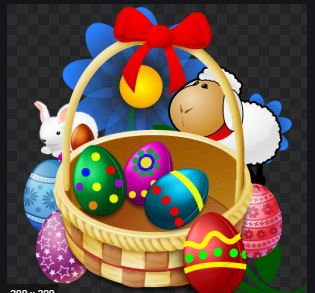 Posłuchajcie piosenki:https://www.youtube.com/watch?v=HhkpcqoWoA8Otwórz zeszyt, w którym piszemy litery. Narysuj  na całą stronę w zeszycie piękną pisankę.  Pokoloruj ją według własnego pomysłu. Miłej zabawy!                              Życzę Wam moi Mili i Rodzicom, zdrowych i spokojnych Świąt.                                                                      wychowawczyni  p. Roma Wojtuś